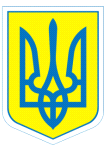 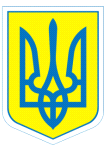                                                          НАКАЗ01.10.2015		                          м.Харків             		                № 233Про внесення змін до наказу від07.09.2015 № 202 «Про розподіл педагогічного навантаженнявихователів на 2015/2016 навчальний рік»	У зв’язку з виробничою необхідністюНАКАЗУЮ:1.Внести зміни до наказу  від  07.09.2015 № 202 «Про розподіл педагогічного навантаження вихователів на 2015/2016 навчальний рік»  з 01.10.20152. Головному бухгалтеру Путєвській В.В. здійснити оплату праці відповідно до законодавства.3. Контроль за виконанням даного наказу залишаю за собою.                              Директор                     Л.О.МельніковаКоваленко,3-70-30-63                                                                   З наказом ознайомлені:                 С.Є.Авдєйко                                                         В.В.ПутєвськаТабельний номерПрізвище,ім'я, по батьковіРозрядКласКількість годин на тижденьВсьогогодинКласне керівництво1902Авдєйко Світлана Євгенівна10Підготовчий А1,5 годин вихователя1,5